Pick and circle the two pictures that are the same: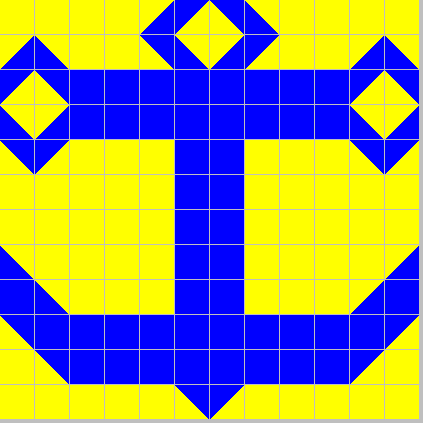 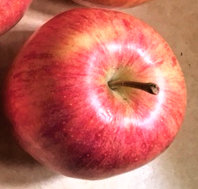 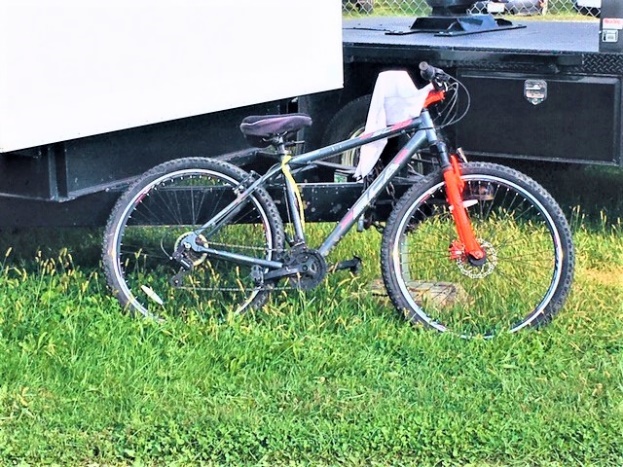 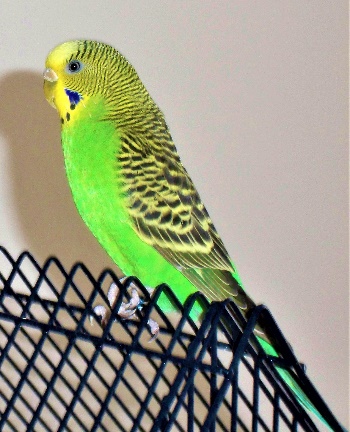 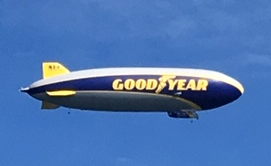 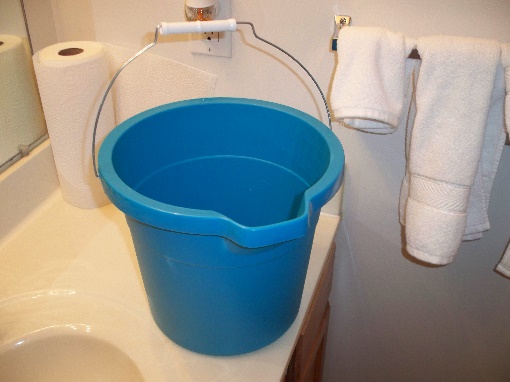 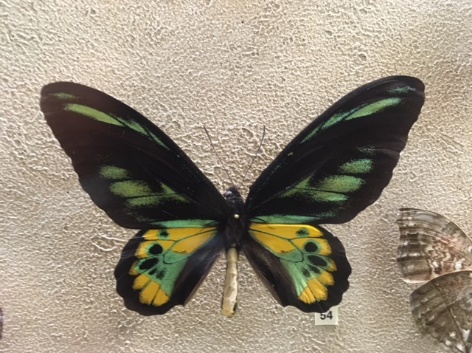 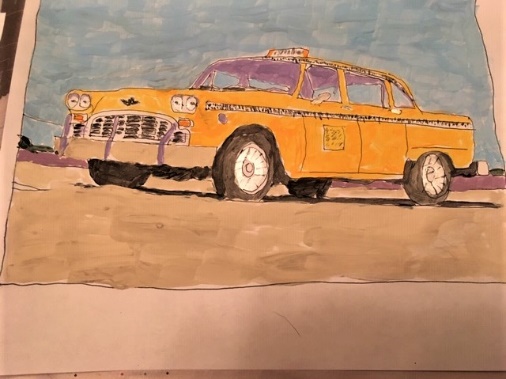 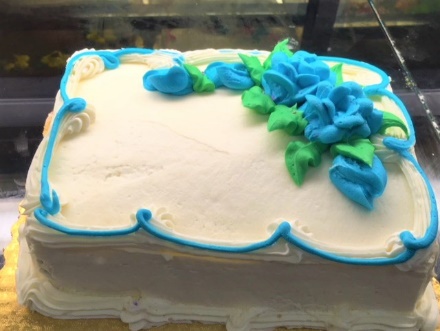 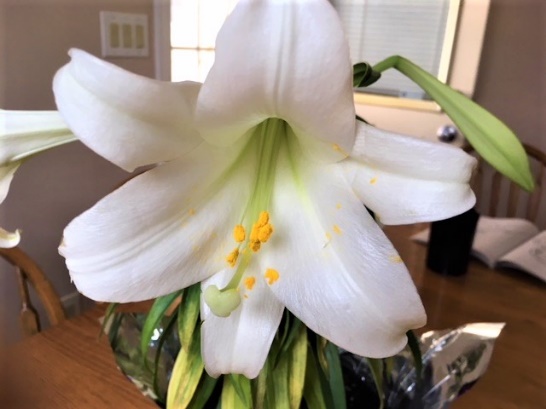 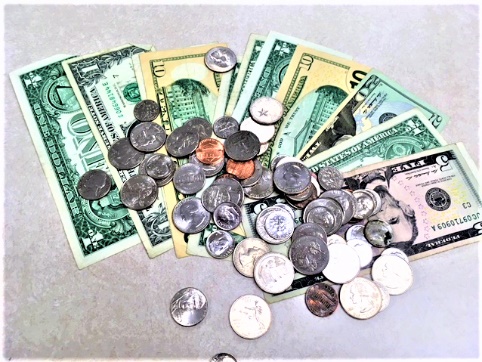 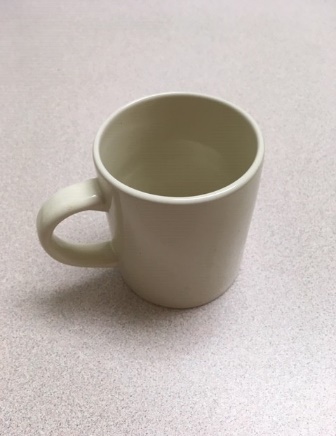 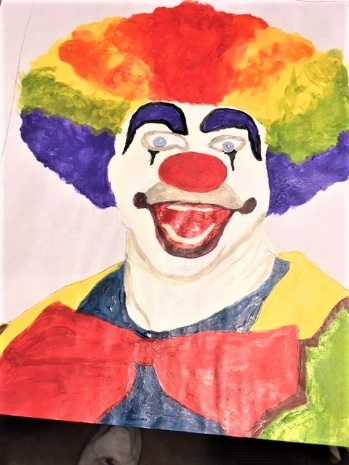 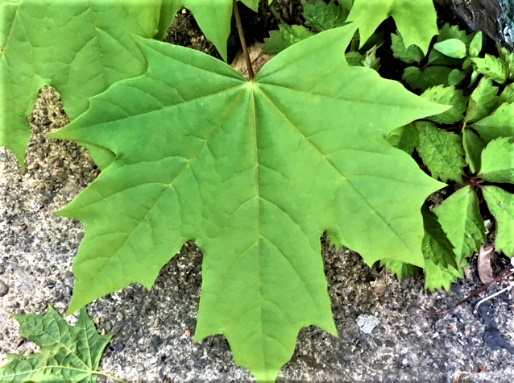 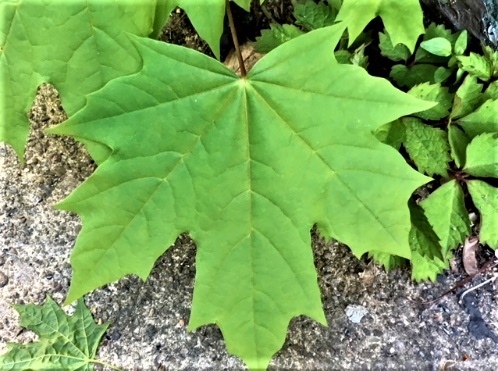 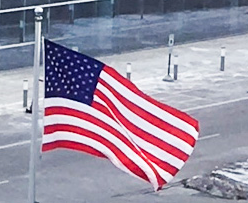     E            E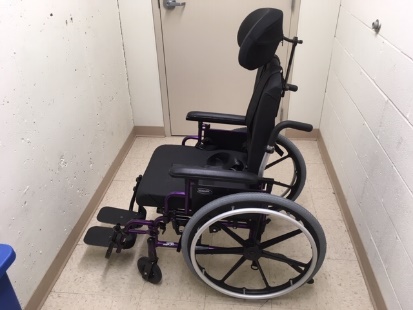 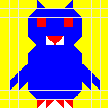 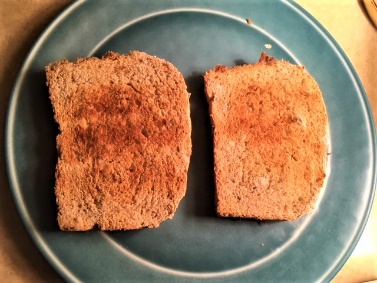 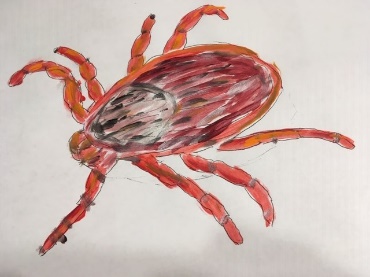 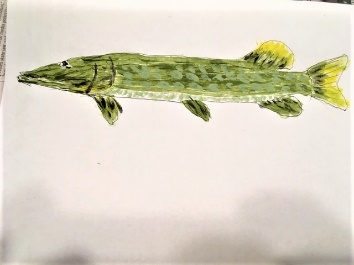 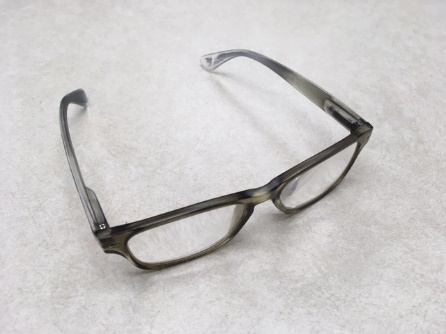 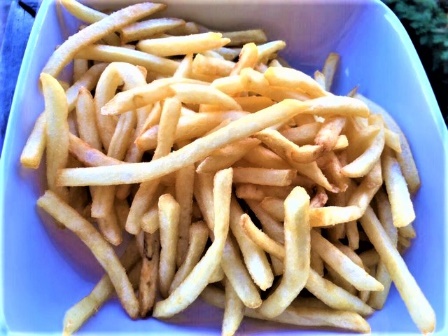 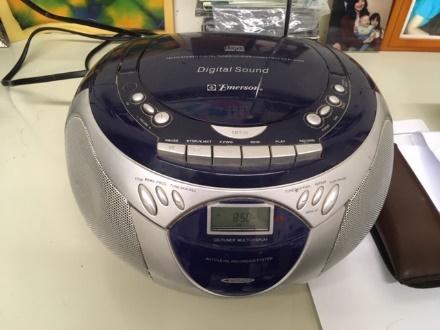 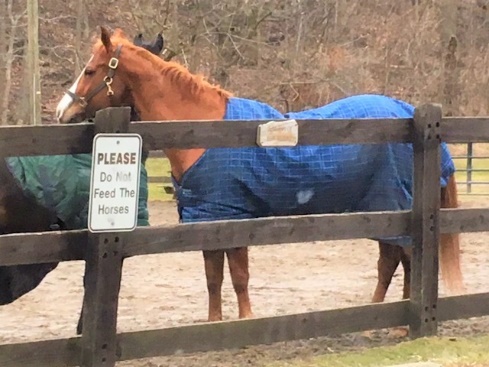 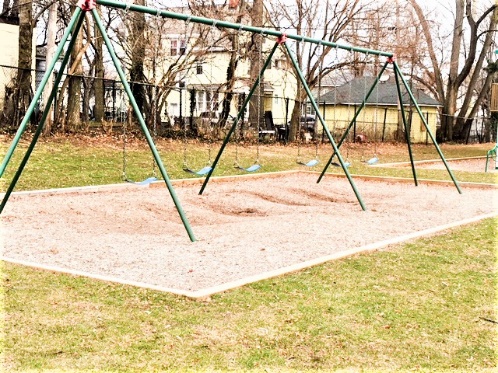 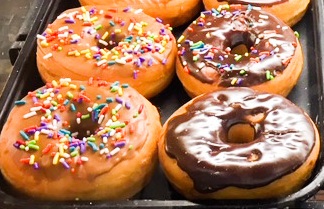 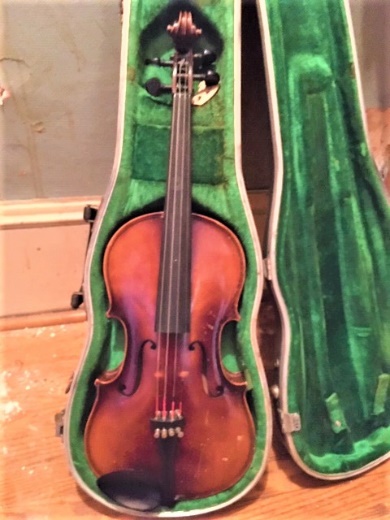 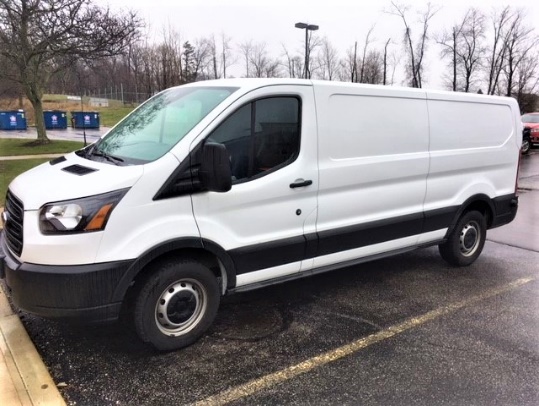 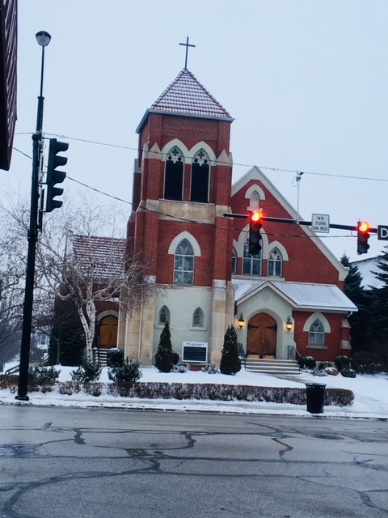 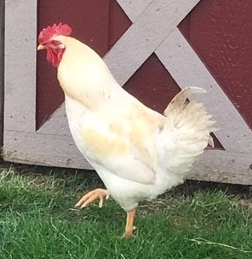 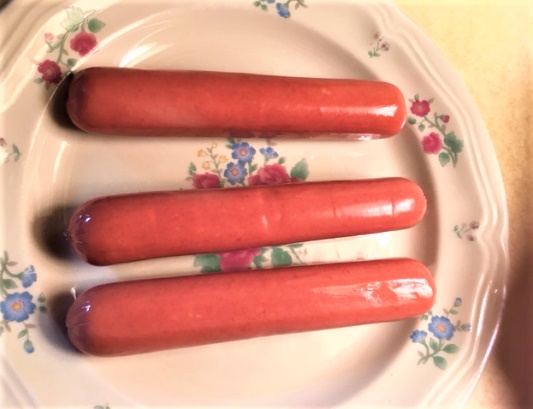 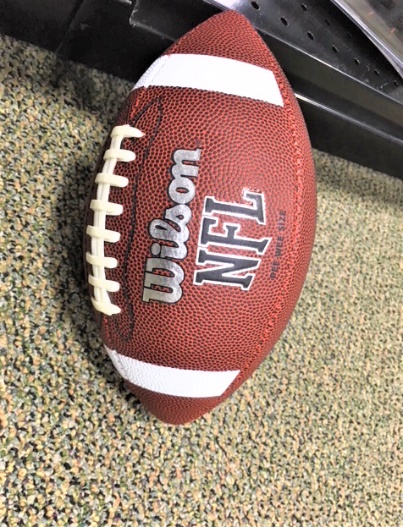 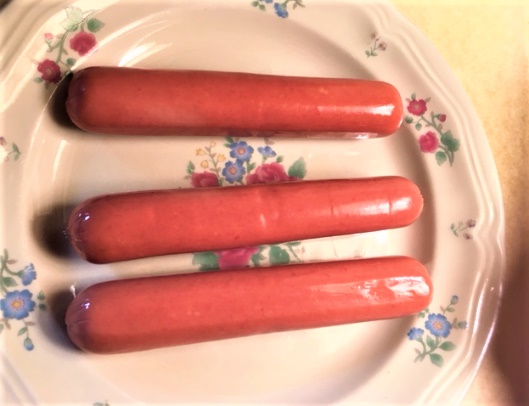 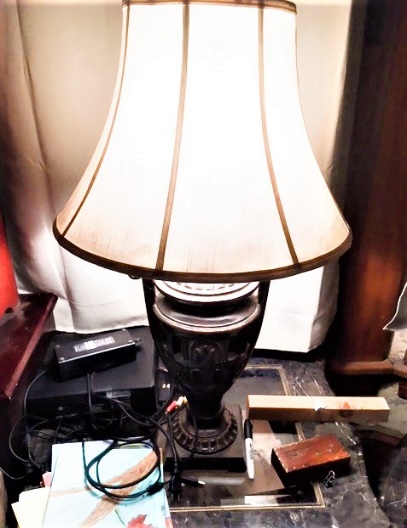 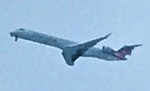 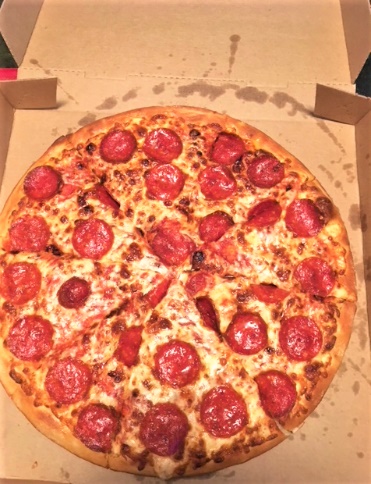 